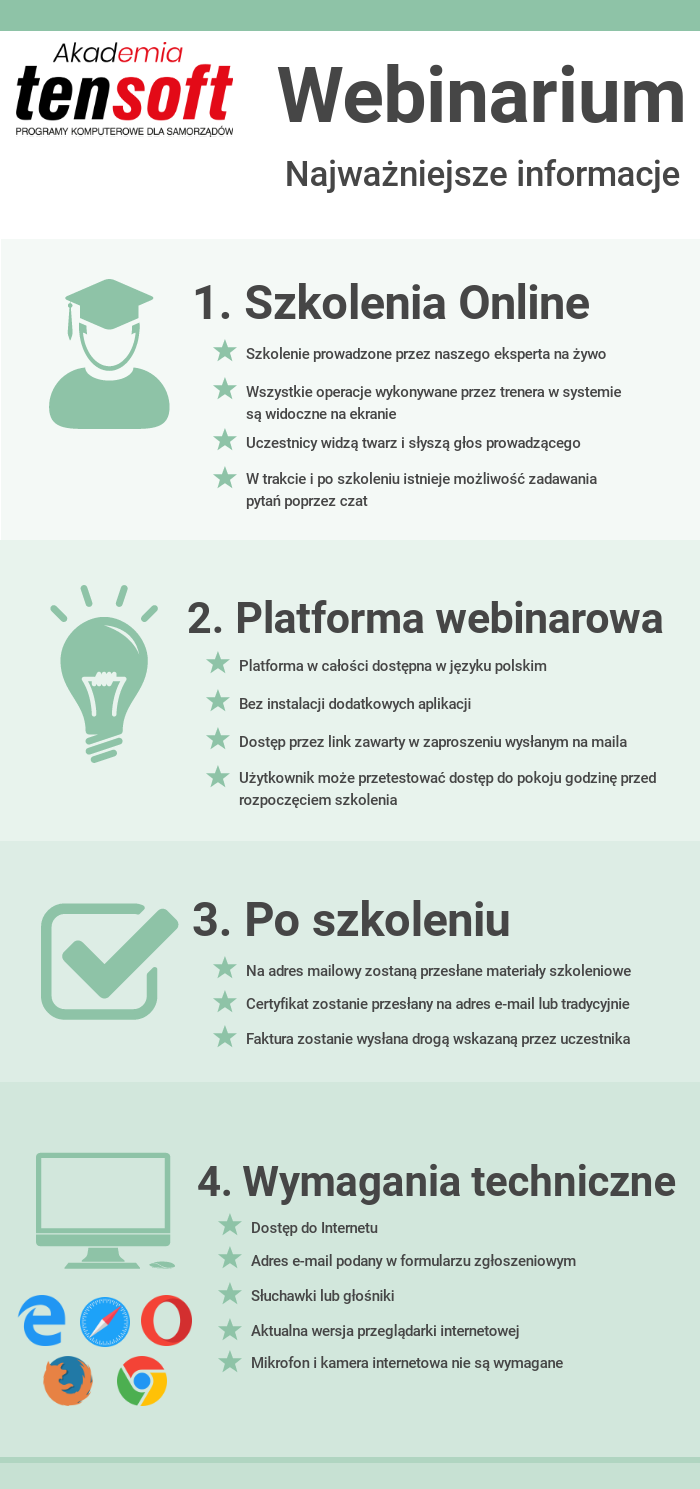 Zapraszamy na Webinarium doskonalące wiedzę Użytkowników Systemu AdASZapraszamy na Webinarium doskonalące wiedzę Użytkowników Systemu AdASZapraszamy na Webinarium doskonalące wiedzę Użytkowników Systemu AdASZapraszamy na Webinarium doskonalące wiedzę Użytkowników Systemu AdASMODUŁ KARTY KONTOWE – KURS DLA NOWYCH PRACOWNIKÓWMODUŁ KARTY KONTOWE – KURS DLA NOWYCH PRACOWNIKÓWMODUŁ KARTY KONTOWE – KURS DLA NOWYCH PRACOWNIKÓWMODUŁ KARTY KONTOWE – KURS DLA NOWYCH PRACOWNIKÓWData:26 i 30 października 2023 r.Czas:10:00 – 12:30Narzędzie:Platforma webinarowa (szczegóły techniczne poniżej)Platforma webinarowa (szczegóły techniczne poniżej)Platforma webinarowa (szczegóły techniczne poniżej)Cena:399,00 zł./1 osobę – zgłoszenia przyjmujemy do 23-10-2023 r.Liczba miejsc jest ograniczona.399,00 zł./1 osobę – zgłoszenia przyjmujemy do 23-10-2023 r.Liczba miejsc jest ograniczona.399,00 zł./1 osobę – zgłoszenia przyjmujemy do 23-10-2023 r.Liczba miejsc jest ograniczona.DLA KOGO?DLA KOGO?DLA KOGO?DLA KOGO?- księgowi i pracownicy zajmujący się księgowością zobowiązań- osoby zainteresowane poznaniem modułu i jego funkcjonalności- księgowi i pracownicy zajmujący się księgowością zobowiązań- osoby zainteresowane poznaniem modułu i jego funkcjonalności- księgowi i pracownicy zajmujący się księgowością zobowiązań- osoby zainteresowane poznaniem modułu i jego funkcjonalności- księgowi i pracownicy zajmujący się księgowością zobowiązań- osoby zainteresowane poznaniem modułu i jego funkcjonalnościJAKIE KORZYŚCI?JAKIE KORZYŚCI?JAKIE KORZYŚCI?JAKIE KORZYŚCI?- praktyczna wiedza z przydatnych funkcji modułu- poznanie nowych możliwości modułu- uporządkowanie dotychczasowej wiedzy- praca na konkretnych przykładach- kontakt z ekspertem i możliwość dzielenia doświadczeń z innymi użytkownikami modułu- praktyczna wiedza z przydatnych funkcji modułu- poznanie nowych możliwości modułu- uporządkowanie dotychczasowej wiedzy- praca na konkretnych przykładach- kontakt z ekspertem i możliwość dzielenia doświadczeń z innymi użytkownikami modułu- praktyczna wiedza z przydatnych funkcji modułu- poznanie nowych możliwości modułu- uporządkowanie dotychczasowej wiedzy- praca na konkretnych przykładach- kontakt z ekspertem i możliwość dzielenia doświadczeń z innymi użytkownikami modułu- praktyczna wiedza z przydatnych funkcji modułu- poznanie nowych możliwości modułu- uporządkowanie dotychczasowej wiedzy- praca na konkretnych przykładach- kontakt z ekspertem i możliwość dzielenia doświadczeń z innymi użytkownikami modułuPROGRAM:PROGRAM:PROGRAM:PROGRAM:Dzień pierwszy  Cechy systemu AdAS w zakresie modułu Karty kontowe: 
-wspólna baza danych, 
-czym jest zintegrowany system, 
-powiązania modułu z innymi modułami – rodzaje przesyłów, 
-powiązanie modułu z systemami zewnętrznymi. Uprawnienia i licencje: 
-rodzaje uprawnień, 
-kto i w jaki nadaje uprawnienia do modułu, 
-rodzaje licencji. Samodzielna konfiguracja wybranych słowników: 
-dodanie nowych rodzajów należności, 
-nadanie uprawnień do należności, 
-założenie nowej kartoteki. Zasady wyszukiwania kartotek w systemie.  Dodanie pozycji: 
-przypisu należności, 
-odpisu należności, 
-nadpłaty,
-zwrotu nadpłaty,
-przeksięgowania nadpłaty. Księgowanie wyciągu: 
-Wydruki księgowań w zadanym dniu, 
-Księgowanie płatności na konta indywidualne (opcjonalnie jeżeli urząd posiada). Generowanie dodatkowych decyzji dla kartoteki. Dodanie decyzji ratalnej. Dodanie notatki dla kartoteki. Generowanie wydruku „Wpłaty do kasy”. Dodanie odroczenia. Dzień drugi Wydruk Karty podatnika.Sprawdzenie kwoty planowanych odsetek.Generowanie dzienników obrotów. Generowanie wydruków zaległości, nadpłat, odsetek. Generowanie sprawozdań RB-27s, RB-N. Generowanie upomnień:
-generowanie pojedynczych upomnień, 
-generowanie masowo upomnień. Drukowanie rejestrów wystawionych upomnień: 
-Drukowanie zwrotek,  
-Nadruków na koperty. Generowanie zwrotek do wystawionych dokumentów. Generowanie Tytułów wykonawczych: 
-konfiguracja okresów na tytułach wykonawczych,
-generowanie pojedynczych TW, 
-generowanie masowe TW. Generowanie Dalszych tytułów wykonawczych. Generowanie i drukowanie eZW. Drukowanie rejestrów wystawionych tytułów wykonawczych. Dzień pierwszy  Cechy systemu AdAS w zakresie modułu Karty kontowe: 
-wspólna baza danych, 
-czym jest zintegrowany system, 
-powiązania modułu z innymi modułami – rodzaje przesyłów, 
-powiązanie modułu z systemami zewnętrznymi. Uprawnienia i licencje: 
-rodzaje uprawnień, 
-kto i w jaki nadaje uprawnienia do modułu, 
-rodzaje licencji. Samodzielna konfiguracja wybranych słowników: 
-dodanie nowych rodzajów należności, 
-nadanie uprawnień do należności, 
-założenie nowej kartoteki. Zasady wyszukiwania kartotek w systemie.  Dodanie pozycji: 
-przypisu należności, 
-odpisu należności, 
-nadpłaty,
-zwrotu nadpłaty,
-przeksięgowania nadpłaty. Księgowanie wyciągu: 
-Wydruki księgowań w zadanym dniu, 
-Księgowanie płatności na konta indywidualne (opcjonalnie jeżeli urząd posiada). Generowanie dodatkowych decyzji dla kartoteki. Dodanie decyzji ratalnej. Dodanie notatki dla kartoteki. Generowanie wydruku „Wpłaty do kasy”. Dodanie odroczenia. Dzień drugi Wydruk Karty podatnika.Sprawdzenie kwoty planowanych odsetek.Generowanie dzienników obrotów. Generowanie wydruków zaległości, nadpłat, odsetek. Generowanie sprawozdań RB-27s, RB-N. Generowanie upomnień:
-generowanie pojedynczych upomnień, 
-generowanie masowo upomnień. Drukowanie rejestrów wystawionych upomnień: 
-Drukowanie zwrotek,  
-Nadruków na koperty. Generowanie zwrotek do wystawionych dokumentów. Generowanie Tytułów wykonawczych: 
-konfiguracja okresów na tytułach wykonawczych,
-generowanie pojedynczych TW, 
-generowanie masowe TW. Generowanie Dalszych tytułów wykonawczych. Generowanie i drukowanie eZW. Drukowanie rejestrów wystawionych tytułów wykonawczych. Dzień pierwszy  Cechy systemu AdAS w zakresie modułu Karty kontowe: 
-wspólna baza danych, 
-czym jest zintegrowany system, 
-powiązania modułu z innymi modułami – rodzaje przesyłów, 
-powiązanie modułu z systemami zewnętrznymi. Uprawnienia i licencje: 
-rodzaje uprawnień, 
-kto i w jaki nadaje uprawnienia do modułu, 
-rodzaje licencji. Samodzielna konfiguracja wybranych słowników: 
-dodanie nowych rodzajów należności, 
-nadanie uprawnień do należności, 
-założenie nowej kartoteki. Zasady wyszukiwania kartotek w systemie.  Dodanie pozycji: 
-przypisu należności, 
-odpisu należności, 
-nadpłaty,
-zwrotu nadpłaty,
-przeksięgowania nadpłaty. Księgowanie wyciągu: 
-Wydruki księgowań w zadanym dniu, 
-Księgowanie płatności na konta indywidualne (opcjonalnie jeżeli urząd posiada). Generowanie dodatkowych decyzji dla kartoteki. Dodanie decyzji ratalnej. Dodanie notatki dla kartoteki. Generowanie wydruku „Wpłaty do kasy”. Dodanie odroczenia. Dzień drugi Wydruk Karty podatnika.Sprawdzenie kwoty planowanych odsetek.Generowanie dzienników obrotów. Generowanie wydruków zaległości, nadpłat, odsetek. Generowanie sprawozdań RB-27s, RB-N. Generowanie upomnień:
-generowanie pojedynczych upomnień, 
-generowanie masowo upomnień. Drukowanie rejestrów wystawionych upomnień: 
-Drukowanie zwrotek,  
-Nadruków na koperty. Generowanie zwrotek do wystawionych dokumentów. Generowanie Tytułów wykonawczych: 
-konfiguracja okresów na tytułach wykonawczych,
-generowanie pojedynczych TW, 
-generowanie masowe TW. Generowanie Dalszych tytułów wykonawczych. Generowanie i drukowanie eZW. Drukowanie rejestrów wystawionych tytułów wykonawczych. Dzień pierwszy  Cechy systemu AdAS w zakresie modułu Karty kontowe: 
-wspólna baza danych, 
-czym jest zintegrowany system, 
-powiązania modułu z innymi modułami – rodzaje przesyłów, 
-powiązanie modułu z systemami zewnętrznymi. Uprawnienia i licencje: 
-rodzaje uprawnień, 
-kto i w jaki nadaje uprawnienia do modułu, 
-rodzaje licencji. Samodzielna konfiguracja wybranych słowników: 
-dodanie nowych rodzajów należności, 
-nadanie uprawnień do należności, 
-założenie nowej kartoteki. Zasady wyszukiwania kartotek w systemie.  Dodanie pozycji: 
-przypisu należności, 
-odpisu należności, 
-nadpłaty,
-zwrotu nadpłaty,
-przeksięgowania nadpłaty. Księgowanie wyciągu: 
-Wydruki księgowań w zadanym dniu, 
-Księgowanie płatności na konta indywidualne (opcjonalnie jeżeli urząd posiada). Generowanie dodatkowych decyzji dla kartoteki. Dodanie decyzji ratalnej. Dodanie notatki dla kartoteki. Generowanie wydruku „Wpłaty do kasy”. Dodanie odroczenia. Dzień drugi Wydruk Karty podatnika.Sprawdzenie kwoty planowanych odsetek.Generowanie dzienników obrotów. Generowanie wydruków zaległości, nadpłat, odsetek. Generowanie sprawozdań RB-27s, RB-N. Generowanie upomnień:
-generowanie pojedynczych upomnień, 
-generowanie masowo upomnień. Drukowanie rejestrów wystawionych upomnień: 
-Drukowanie zwrotek,  
-Nadruków na koperty. Generowanie zwrotek do wystawionych dokumentów. Generowanie Tytułów wykonawczych: 
-konfiguracja okresów na tytułach wykonawczych,
-generowanie pojedynczych TW, 
-generowanie masowe TW. Generowanie Dalszych tytułów wykonawczych. Generowanie i drukowanie eZW. Drukowanie rejestrów wystawionych tytułów wykonawczych. DLACZEGO MY?DLACZEGO MY?DLACZEGO MY?DLACZEGO MY?Nasi trenerzy to wieloletni pracownicy i praktycy w obsłudze systemów ERP. Prowadzący partycypują                     w procesie tworzenia i aktualizacji programów obsługujących Administrację Publiczną i klientów biznesowych. Wiedza przekazywana w trakcie szkolenia jest oparta na doświadczeniu trenerów w pracy z konkretnymi modułami. Szkoleniowcy dysponują wiedzą z zakresu przepisów prawa, co znacząco ułatwia przekazywanie informacji, nie tylko pod kątem funkcjonalnym systemów.Nasi trenerzy to wieloletni pracownicy i praktycy w obsłudze systemów ERP. Prowadzący partycypują                     w procesie tworzenia i aktualizacji programów obsługujących Administrację Publiczną i klientów biznesowych. Wiedza przekazywana w trakcie szkolenia jest oparta na doświadczeniu trenerów w pracy z konkretnymi modułami. Szkoleniowcy dysponują wiedzą z zakresu przepisów prawa, co znacząco ułatwia przekazywanie informacji, nie tylko pod kątem funkcjonalnym systemów.Nasi trenerzy to wieloletni pracownicy i praktycy w obsłudze systemów ERP. Prowadzący partycypują                     w procesie tworzenia i aktualizacji programów obsługujących Administrację Publiczną i klientów biznesowych. Wiedza przekazywana w trakcie szkolenia jest oparta na doświadczeniu trenerów w pracy z konkretnymi modułami. Szkoleniowcy dysponują wiedzą z zakresu przepisów prawa, co znacząco ułatwia przekazywanie informacji, nie tylko pod kątem funkcjonalnym systemów.Nasi trenerzy to wieloletni pracownicy i praktycy w obsłudze systemów ERP. Prowadzący partycypują                     w procesie tworzenia i aktualizacji programów obsługujących Administrację Publiczną i klientów biznesowych. Wiedza przekazywana w trakcie szkolenia jest oparta na doświadczeniu trenerów w pracy z konkretnymi modułami. Szkoleniowcy dysponują wiedzą z zakresu przepisów prawa, co znacząco ułatwia przekazywanie informacji, nie tylko pod kątem funkcjonalnym systemów.JAK DOKONAĆ ZGŁOSZENIA?JAK DOKONAĆ ZGŁOSZENIA?JAK DOKONAĆ ZGŁOSZENIA?JAK DOKONAĆ ZGŁOSZENIA?Prosimy wypełnić formularz zgłoszeniowy online dostępny na stronie www.tensoft.pl/akademia-tensoft/ 
lub przesłać faxem pobraną i wypełnioną kartę zgłoszenia.Prosimy wypełnić formularz zgłoszeniowy online dostępny na stronie www.tensoft.pl/akademia-tensoft/ 
lub przesłać faxem pobraną i wypełnioną kartę zgłoszenia.Prosimy wypełnić formularz zgłoszeniowy online dostępny na stronie www.tensoft.pl/akademia-tensoft/ 
lub przesłać faxem pobraną i wypełnioną kartę zgłoszenia.Prosimy wypełnić formularz zgłoszeniowy online dostępny na stronie www.tensoft.pl/akademia-tensoft/ 
lub przesłać faxem pobraną i wypełnioną kartę zgłoszenia.Kontakt:Tensoft Sp. z o.o.ul. Technologiczna 2, 45-839 OpoleTelefon: 77 540 78 40, kom. 602 358 748, fax: 77 544 60 85e-mail: szkolenia@tensoft.plstrona: www.tensoft.pl lub www.tensoft.pl/akademia-tensoft/ Kontakt:Tensoft Sp. z o.o.ul. Technologiczna 2, 45-839 OpoleTelefon: 77 540 78 40, kom. 602 358 748, fax: 77 544 60 85e-mail: szkolenia@tensoft.plstrona: www.tensoft.pl lub www.tensoft.pl/akademia-tensoft/ Kontakt:Tensoft Sp. z o.o.ul. Technologiczna 2, 45-839 OpoleTelefon: 77 540 78 40, kom. 602 358 748, fax: 77 544 60 85e-mail: szkolenia@tensoft.plstrona: www.tensoft.pl lub www.tensoft.pl/akademia-tensoft/ Kontakt:Tensoft Sp. z o.o.ul. Technologiczna 2, 45-839 OpoleTelefon: 77 540 78 40, kom. 602 358 748, fax: 77 544 60 85e-mail: szkolenia@tensoft.plstrona: www.tensoft.pl lub www.tensoft.pl/akademia-tensoft/ 